EXCLUSIVVnitřní i vnější parapet z litého mramoru s nosem 3,2 cm. DEKORY:310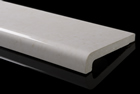 318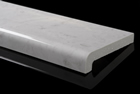 318M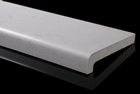 391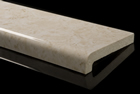 391M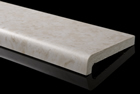 332M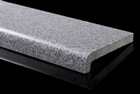 330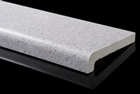 TECHNICKÉ INFORMACE:Materiál80% mramorové moučky, 20% polyesterová pryskyřice, barvivoVlastnostiodolnost v tlaku do 104 N/mm2odolnost proti ohybu 34N/mm2tepelná odolnost od -40°C do 80°Cnasákavost pod 0,23 váhového procentaobjemová hmotnost 2082 kg/m3koeficient tepelné prostupnosti 0,373 W/mKMírydélka do 360 cmšířka do 70 cmtloušťka 1,7 cmNÁKRES: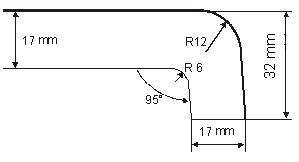 